InhoudR.K. Basisschool  De Scheperstee				Onze school maakt deel uit van: Stichting SKBGLandweer 2 7232 CT Warnsveld 					Rjiksstraatweg 119ATelefoon school:	0575 – 527154				7231 AD WarnsveldDirecteur:		Roos Achterkamp			Telefoon: 0571-261109E-mail:                		directie@descheperstee.skbg.nl		E-mail: info@skbg.nl 			r.achterkamp@skbg.nl 			Website: www.skbg.nl Website:  		https://www.bsscheperstee.nl  	VoorwoordGeachte ouder(s)/verzorger(s), Voor u ligt de schoolgids van basisschool De Scheperstee voor de periode 1 augustus 2022 tot 1 augustus 2023. In deze schoolgids vindt u alle informatie over onze school. De gids is bedoeld om ouders, toekomstige ouders en belangstellenden een beeld te geven van alle ontwikkelingen binnen onze school. Scholen verschillen steeds meer in manier van werken, in sfeer en in wat kinderen er leren. Deze gids geeft u informatie over de doelen van onze school en waar wij als school voor staan. Daarnaast krijgt u informatie over de rechten en plichten van ouders, leerlingen en het bevoegd gezag van de school, zodat ouders weten wat ze van de school kunnen verwachten en omgekeerd. Deze schoolgids kan ouders helpen bij het kiezen van een geschikte school voor hun kind. Tevens is deze gids bedoeld als naslagwerk voor ouders, die momenteel al een kind op onze school hebben zitten. De schoolgids kunt u vinden op de website: www.bsscheperstee.nl  Wilt u de geprinte versie ontvangen, dan kunt u dit doorgeven aan de administratie. We houden u één keer in de maand op de hoogte door middel van een nieuwsbrief die per Social Schools verzonden wordt. In verband met de AVG verschijnen onze nieuwsbrieven alleen nog via Social Schools voor ouders en medewerkers en zijn dus niet meer openbaar. Wij hopen dat we met deze schoolgids een bijdrage leveren aan de communicatie tussen ouders en school. Indien u wensen heeft betreffende deze schoolgids of suggesties voor verbetering, dan kunt u contact opnemen met ondergetekende. N.B. Wanneer u leest ouders, dan bedoelen we natuurlijk óók de alleenstaande ouder en/of verzorger(s). Wij wensen u en uw kind(eren) een fijn schooljaar toe. 
Namens het team, 
Roos Achterkamp
Directeur 1. InleidingHierbij bieden wij u de schoolgids van basisschool de Scheperstee aan. Door middel van deze gids willen we u informeren over praktische zaken. Daarnaast willen we u informatie verschaffen met betrekking tot de visie en werkwijze van onze school. We laten u zien waar wij voor staan, wat we u en uw kind kunnen bieden en wat u van ons kunt verwachten. Deze schoolgids is ook digitaal te vinden op onze website www.bsscheperstee.nl  Heeft u vragen of opmerkingen over uw kind, neem dan rechtstreeks contact op met de leerkracht. Voor school specifieke informatie kunt u op onze website terecht. Uiteraard staan we als team open voor uw vragen en opmerkingen.2. De School2.1 Het schoolgebouw
Al 40 jaar staat de Scheperstee aan Landweer 2, in Warnsveld. De Scheperstee heeft mooie ruime lokalen. De onderbouw, middenbouw en bovenbouw zijn gesitueerd in de verschillende vleugels van de school. Allen komen zij uit op een mooie centrale hal. In deze hal zijn verschillende werkplekken gesitueerd, is de schoolbieb te vinden, en is een podium aanwezig voor de optredens van de groepen. Rondom de school is ruim schoolplein. Groep 1 t/m3 speelt op het plein bij de hoofdingang, het resterende plein is voor groep 4t/m 8. Dit plein is ingedeeld in zones. De blauwe zone is om rustig te lezen, te tekenen, een spelletje te doen of een onderzoek in de natuur. De rode zone is de ren,-en ravotzone, hier kunnen de kinderen bijvoorbeeld heerlijk tikkertje spelen. De groene zone is de zone voor volleybal of hockey. Daarnaast hebben wij ook nog een pannakooi waarin gevoetbald kan worden. Zo komen wij toe aan de beweeg, en ontspanningsbehoefte van elk kind.2.2. Directie en team
We starten in 2022-2023 met de volgende groepsindelingExtra ondersteuning in de groepen:
Peter van der Borgh: (onderwijsassistent vanuit de NPO gelden) 4 dagen per week in de groep 5 t/m8
Liëtte Jongeneel: vrijdagmiddag in groep 5-6
Dianne te Walvaart: (intern begeleider) donderdag in 5t/m 8 
Jose Leferink en Marjolein Degen staan op de woensdag dubbel.Verder werken in de school:
Dianne te Walvaart: intern begeleider op dinsdag en vrijdag
Administratie: Sabine de Vries
Conciërge: Ronny Booltink
Directeur: Roos AchterkampSamenwerking met externe partijen in onze school:
Logopedist praatmaatgroep:		Brigitte Geerdinck
Schoolarts:
Verpleegkundige:
Jeugdhulp in school2.3 Het bestuurBasisschool de Scheperstee is 1 van de 17 scholen binnen SKBG-onderwijs. SKBG staat voor Stichting Katholiek Basisonderwijs Gelderland. Naast onze school maken ook scholen uit de gemeenten Winterswijk, Aalten, Berkelland, Bronckhorst, Lochem, Voorst en Zutphen deel uit van deze organisatie. Met 3000 leerlingen en 250 medewerkers behoort SKBG tot een van de grotere schoolorganisaties voor bijzonder onderwijs in de provincie Gelderland. Voor de beleidsvoorbereiding en – uitvoering en voor de dagelijkse leiding van de stichting is een voorzitter aangesteld binnen het College van Bestuur (CvB). Toezichthouder is de Raad van Toezicht. Stichting Katholiek Basisonderwijs GelderlandRijksstraatweg 119a 
7331 AD Warnsveld 
Tel. 0571 – 26 11 09 
E-mail: info@skbg.nl  Website: www.skbg.nl College van Bestuur: Voorzitter: Marthijn Manders3. Waar staan we voor en waar zijn we goed in3.1 Even voorstellen: De Scheperstee

De Scheperstee is een warme, zorgzame en kleinschalige school. Vanuit ons hart helpen wij – in nauwe samenwerking met ouders – iedere leerling om zich te ontwikkelen. Welke mogelijkheden en talenten leerlingen ook hebben, ieder van hen groeit op De Scheperstee.Wij bieden veel persoonlijke aandacht én veel structuur. Dat voel je als je in de school rondloopt; de sfeer is fijn en rustig. Kinderen voelen zich er thuis en kunnen zichzelf zijn. Zo leren zij het beste. Lezen en rekenen natuurlijk. Maar niet alleen dat. De kinderen leren ook wie zij zelf zijn en welke talenten zij hebben. Zij leren samenwerken en samen spelen. Én zij leren over de wereld. Die halen we op onze school bewust naar binnen. Want het is in díe wereld waar zij later allemaal, als zelfstandige volwassenen, een plek mogen vinden om gelukkig en van betekenis te zijn.3.2 Identiteit De Scheperstee verzorgt primair onderwijs vanuit een katholieke levensovertuiging. Ons handelen wordt gekenmerkt door aandacht voor authenticiteit, acceptatie, openheid, respect, positivisme, tolerantie en samen vieren. We respecteren de eigen identiteit van ieder kind: ieder kind is uniek. Kinderen moeten op weg worden geholpen naar een eigen levensopvatting, waarbij waarden van de katholieke levensbeschouwing, zoals het opkomen voor de ander, het nastreven van gerechtigheid en het wederzijds respect een belangrijke rol vervullen.Wij werken voor levensbeschouwelijke vorming met de methode Trefwoord. Dit is een methode voor levensbeschouwelijke vorming in de basisschool en wil kinderen begeleiden en ondersteunen bij het verkennen, bewustmaken en verrijken van hun wereld.Tijdens deze levensoriëntatie komen ze allerlei vragen tegen, zoals: wat is eerlijk, wat heeft zin, waar is mijn overleden opa, wat betekent God voor mensen, waarom heeft niet iedereen genoeg te eten, waarom pesten mensen elkaar, enzovoort. Het zijn levensvragen van alle tijden waarop verhalen uit verschillende tradities (onder andere de joodse en christelijke traditie) in de loop der eeuwen ook een antwoord zochten. Deze en ook eigentijdse bronnen kunnen kinderen inspireren, aan het denken zetten om vervolgens er met elkaar in de klas op te reflecteren. Ze dagen hen uit om zelf keuzes te maken voor hun handelen. Dat geeft hen houvast, vertrouwen en perspectief, op weg naar de toekomst.3.3 Missie en kernwaardenOp De Scheperstee streven we naar een combinatie van een optimale mensontwikkeling én optimale leer en ontwikkelopbrengsten, gerelateerd aan de specifieke mogelijkheden van ieder kind. Onze belangrijkste kernwaarden die in ons dagelijks onderwijs en ons dagelijks handelen terugkomen zijn:DOELGERICHTHEID – SAMENWERKEN – BETROKKENHEID - BETEKENISVOL VANUIT EIGENAARSCHAP - ONTWIKKELING EN GROEISamenwerken
We vinden het belangrijk om de leerlingen te leren goed samen te werken. In hun verdere leven zal veel draaien om samenwerking en om goed te kunnen samenwerken zijn een aantal vaardigheden van belang. Zo leren we de leerlingen om naar elkaar te luisteren, te overleggen en compromissen te sluiten. Wanneer leerlingen samenwerken, bespreken ze bovendien lesstof, hun ideeën en overpeinzingen en leren ze op meta-cognitief niveau. Samen: 	∙ Je zoekt en maakt contact∙ Je staat open voor de mening van anderen∙ Je gunt elkaar succes en viert successen met elkaar. DoelgerichtWe vertalen onze doelen in concreet meetbare resultaten. We streven naar doelgericht onderwijs. De leerkracht geeft aan wat er geleerd gaat worden. Wij willen uiteindelijk samen met de leerlingen bepalen wat er geleerd gaat worden:Je vertaalt doelen in concreet meetbare resultaten.Je realiseert de met jou overeengekomen doelen en bent hierop aan te spreken.Je lost knelpunten op die het doel in de weg staan.We leren de leerlingen om gericht aan het werk te gaan en om te werken naar een vooraf gesteld doel. De week- of dagtaak biedt de leerlingen en leerkrachten de gelegenheid om doelmatig functioneel te werken. Als school blijven we kritisch op de gebruikte methoden en middelen om te zien of deze nog wel geschikt zijn. Door te experimenteren en ernaar te handelen gaat ons onderwijs met haar tijd mee.Betrokkenheid
Leerkracht: Een goede leerkracht is betrokken bij zijn leerlingen. Betrokkenheid houdt hierbij in dat je elke leerling persoonlijke, positieve aandacht geeft. Betrokkenheid van de leerkracht heeft invloed op het welbevinden van kinderen en zorgt ervoor dat het zelfvertrouwen van de leerlingen toeneemt. Leerling: Door boeiend onderwijs op maat te bieden creëren we een hoge betrokkenheid van de leerlingen. Door het herontwerpen van de methodelessen zorgen we voor situaties waarin betekenisvol geleerd wordt. Op De Scheperstee wordt er in groep 3 t/m 8 groepsdoorbrekend gewerkt vanuit de leerlijn rekenen, spelling en begrijpend lezen, rekening houdend met hun instructiebehoefte. De school heeft een leerlingenraad en de kinderen weten wat er met hun inbreng gebeurt.Ouders: We spreken van ouderbetrokkenheid als uit het gedrag van ouders blijkt dat zij zich (mede) verantwoordelijk voelen voor de schoolontwikkeling van hun kinderen. Ouderbetrokkenheid gebeurt vooral thuis en levert een grote bijdrage aan de ontwikkeling en het leersucces van kinderen. Op De Scheperstee zien we de ouders als partners en dan wordt ouderbetrokkenheid veel meer een gelijkwaardige en niet-vrijblijvende samenwerking, waarin ouders en school vanuit een gezamenlijke verantwoordelijkheid werken aan de (school)ontwikkeling van het kind (de leerling). De school heeft een klankbordgroep voor ouders.Betekenisvol vanuit eigenaarschapKinderen die eigenaar zijn van hun eigen leerproces, zijn betrokken, gemotiveerd en behalen de voor hen hoogst haalbare resultaten. We stimuleren dit door kinderen actief te betrekken bij het leerproces. Zo krijgen kinderen volop de gelegenheid om eigen doelen te stellen. We leren kinderen evalueren, zowel op het product als het proces. Kinderen monitoren hun eigen ontwikkeling en geven hun portfolio mede actief vorm. Tot slot leren kinderen in loop van de basisschool steeds beter zelf hun instructiebehoefte aan te geven en plannen zij hun eigen instructiemomenten.Ontwikkeling en groei
Kinderen leren terug te kijken op hun handelen en leren te herkennen wat goed ging en wat beter kan. We leren de leerlingen om te reflecteren. Dit kan zijn door met de leerlingen in gesprek te gaan over hun werk, hun spel, hun samenwerking of bij een conflict. Leerlingen ontvangen feedback van klasgenoten en hun leerkrachten. Leerlingen leren ook om zelf feedback te geven aan anderen. Tevens worden kinderen bewust gemaakt hoe zij hun ‘growth-mindset’ kunnen laten groeien. Dat wil zeggen; blij zijn met uitdagingen en beseffen dat tegenslag niet erg is. Want: inspanning is de weg naar meesterschap!3.4 Pedagogisch klimaatOp de Scheperstee maken we ons sterk voor het creëren van een omgeving waarbij kinderen en leerkracht samen verantwoordelijkheid nemen voor het pedagogisch klimaat. De Scheperstee is een Kanjerschool. Met elkaar werken we gericht aan de volgende doelen:∙ Het bevorderen van vertrouwen en veiligheid in de klas.∙ Het versterken van de sociale vaardigheden bij leerlingen.∙ Beheersing van verschillende oplossingsstrategieën bij pesten en andere conflicten.∙ Bewustwording van de eigenheid bij leerlingen.∙ Leren om verantwoordelijkheid te nemen.∙ Het bevorderen van actief burgerschap en sociale integratie Wij gaan respectvol met elkaar om. Kinderen leren en groeien door met elkaar samen te leven en te werken. Onze leerlingen leren omgaan met de mogelijkheden en beperkingen van zichzelf en de ander. Ze ontwikkelen zelfstandigheid en verantwoordelijkheid, leren omgaan met vrijheid én met de grenzen van vrijheid. In onze school gelden duidelijke (omgangs-)regels. Wij gaan ervan uit dat alle leerlingen, ouders en leerkrachten zich hieraan houden. De school heeft een gedragsprotocol opgesteld en deze is te vinden op onze site: www.bsscheperstee.nl3.5 Dit schooljaar speciaal aandacht voorOnze school werkt met jaarlijkse ambitieplannen. Daarin vindt u de doelstellingen voor komend schooljaar. Hieronder worden de hierboven genoemde thema’s toegelicht. Deze ambitieplannen geven jaarlijks vorm aan een deel van het schoolplan.3.5.1.RekenenAfgelopen schooljaar hebben wij een nieuwe rekenmethode geïmplementeerd, Pluspunt4. Dit jaar gaan wij onze gemaakte afspraken voor wat betreft het spreken van dezelfde rekentaal borgen en gaan we de rekendidactiek doorontwikkelen.3.5.2 Begrijpend lezenHet afgelopen schooljaar hebben wij een goede doorgaande lijn van kleuters t/m groep 8 ontwikkeld op het gebied van begrijpend lezen en luisteren. Dit schooljaar richten wij ons op de differentiatie in de nieuwsbegriplessen en het ontwikkelen van close reading lessen in de groepen 1 t/m 3. Close Reading is een manier van lezen waarbij leerlingen een uitdagende tekst meerdere malen lezen (of luisteren), steeds met een ander leesdoel. Het doel van Close Reading is dat kinderen de tekst goed begrijpen en erachter komen wat de schrijver met de tekst wil vertellen. Daarvoor gaan ze actief met de tekst aan de slag. Ze zoeken naar informatie, stellen vragen over de tekst en beantwoorden deze, maken aantekeningen en discussiëren over wat ze gelezen hebben.3.5.3 Implementatie nieuwe taalmethode
Nadat een werkgroep zorgvuldig heeft onderzocht welke nieuwe taalmethode het beste aansluit bij onze visie op goed onderwijs, is unaniem gekozen voor de methode STAAL. Dit schooljaar gebruiken wij om zelf de methode eigen te maken en de kinderen vertrouwd te laten raken met de methode. Daarbij hebben wij ook aandacht welke benaming we hanteren in alle groepen, zodat er een natuurlijke doorgaande lijn ontstaat.3.6 Resultaten onderwijs
3.6.1 Tevredenheidsonderzoek oudersTweejaarlijks nemen we een tevredenheidsonderzoek af onder ouders en leerlingen. Belangrijke zaken die hieruit komen worden in de MR besproken. In dit schooljaar zal er opnieuw een tevredenheidsonderzoek afgenomen worden onder ouders, leerlingen en medewerkers.
De Scheperstee				2021
Algemene tevredenheid ouders		7,9 (vergelijkbare scholen 7,8)
Leerlingtevredenheid			8,4 (vergelijkbare scholen 8,2)
3.6.2 Inspectiebezoek
Het laatste inspectieonderzoek dat de Scheperstee heeft gehad, dateert uit oktober 2017. Tegenwoordig worden niet meer de afzonderlijke scholen onderworpen aan een inspectiebezoek, maar het schoolbestuur, in dit geval SKBG. Het schoolbestuur is verantwoordelijk voor de kwaliteit van deze school. De inspectie beoordeelt ieder schoolbestuur ten minste eens per vier jaar. Het oordeel van de Inspectie over het bestuur (november 2017) vindt u op de website Stichting voor Katholiek Basisonderwijs Gelderland, www.skbg.nl.3.6.3 Naar het voortgezet onderwijs
Aan het begin van het schooljaar wordt door de leerkrachten van groep 8 informatie gegeven over het voortgezet onderwijs. Tijdens de gesprekken in november wordt gesproken over het type onderwijs dat bij het kind past. In januari zijn de open dagen van de verschillende scholen van het voortgezet onderwijs en november is er een onderwijsmarkt. Een kans om kennis te maken, vragen te stellen, etc. De uitnodigingen en exacte data en tijden ontvangt u van ons. In de periode tot april vinden gesprekken plaats tussen leerkrachten en ouders, wordt het schooladvies gegeven en worden leerlingen aangemeld voor de school van Voortgezet Onderwijs. 

Voor De Cito Eindtoets Basisonderwijs wordt eind april afgenomen. Voor meer informatie zie www.centraleeindtoetspo.nl  De gemiddelde scores van de afgelopen jaar zijn: 2018:540,0    2019:   527,0 2020: geen eindtoets    2021: 531,4          2022: 538,7In verband met het Coronavirus is er in 2021 geen centrale eindtoets afgenomen. Op basis van de tussenresultaten is aan advies besproken met ouders en leerlingen. De groei die de groep dit jaar heeft doorgemaakt (meetbaar met reguliere cito afname van de midden toetsen) is wel hoger dan gemiddeld. De uitstroom van de leerlingen naar het vervolgonderwijs:3.6.4 De tussenopbrengsten Om na te gaan hoe de leerlingen op onze school presteren, worden er regelmatig toetsen afgenomen. In de eerste plaats zijn dit de methode gebonden toetsen. Dit zijn toetsen die horen bij de methoden die wij op school gebruiken. Met behulp van deze toetsen kunnen we bekijken of leerlingen de stof, die behandeld is, beheersen. De toets resultaten worden per leerling genoteerd, zodat we ook kunnen analyseren hoe een kind presteert over een wat langere periode. Daarnaast maken wij gebruik van landelijk genormeerde toetsen van het Leerling Ontwikkel Volg Systeem (LOVS). De kinderen van groep 8 maken bovendien állemaal de CITO eindtoets. Omdat de Cito-eindtoets op driekwart van alle scholen in Nederland wordt afgenomen, geven de resultaten van die toets ons ook een beeld van de prestaties van de leerlingen op onze school in vergelijking met leerlingen op andere scholen in Nederland. Wanneer blijkt dat onze school beneden verwachting presteert op een bepaald onderdeel van de toets, werken we vervolgens consequent aan verbetering van het onderwijs op dat gebied. Ook wordt er gekeken naar wat het kind juist wél goed kan. Naast de prestaties voor vakken als lezen, taal, rekenen en wereldoriëntatie, zijn ook andere soorten kennis, vaardigheden en attitudes van belang, zoals sociale en creatieve vaardigheden, werkhouding en schoolbeleving. Deze worden door de leerkrachten d.m.v. observaties en aan de hand van ingeleverde werkstukken bekeken. De tussentijdse citoresultaten van de kinderen, van de groepen 1 t/m 7, worden ieder jaar in februari en juni tijdens een oudergsprekken gecommuniceerd naar ouders. 3.7 Ontwikkelingen en vernieuwingen in de school
Het onderwijs op de Scheperstee staat niet stil. We willen graag eigentijds, kwalitatief goed onderwijs bieden aan onze leerlingen. Daarom zijn wij continu bezig met vernieuwing en ontwikkeling, wat leidt tot verbetering.Kwaliteit bewaken en verbeteren
De Scheperstee doet er alles aan om de kwaliteit van het onderwijs te verbeteren:We stellen elke vier jaar een schoolplan op, waarin we aangeven welke stappen we zullen nemen om de kwaliteit van ons onderwijs te verhogen. Dit plan wordt elk jaar geëvalueerd en bijgesteld en wordt gecommuniceerd naar ouders.De medewerkers van De Scheperstee volgen regelmatig bijscholingscursussen en opleidingen om hun specialismen, competenties en didactische vaardigheden op niveau te houden.Elke twee jaar nemen we een enquête af onder ouders en leerlingen, waarmee we hun mening vragen over onze school, ons onderwijs en ons beleid. De resultaten worden aan de ouders kenbaar gemaakt en kunnen leiden tot aanpassingen en verbeteringen in de school.Binnen SKBG krijgt iedere school jaarlijks een audit, uitgevoerd door eigen medewerkers, om de kwaliteit te meten en waar nodig te verbeteren.
Gedifferentieerd groepsaanbod en groepsdoorbroken werken
 “We laten de kinderen niet los, we houden ze anders vast”.
Groepsdoorbrekend werken biedt ruimte voor onderlinge verschillen. We streven ernaar elk kind op het juiste niveau instructie aan te bieden. Dit houdt in de praktijk in dat de leerling vanuit zijn basisgroep naar een andere groep kan gaan om de instructie op niveau te krijgen. Dit doen we voor de vakken rekenen, spelling, technisch lezen en begrijpend lezen. Zo hebben alle kinderen (ook meer– en hoogbegaafde kinderen) een passend onderwijsaanbod. Onderwijsplannen op schoolniveau voor begrijpend lezen, rekenen, spelling en technisch lezen.
Aantal jaren geleden is het team gestart met de ontwikkeling van een onderwijsplan voor de vakgebieden begrijpend lezen, rekenen, technisch lezen en spelling. Eerst worden op schoolniveau de doelen besproken (doelen in leerstof en doelen in opbrengsten), vervolgens de didactiek, de hoeveelheid leertijd, de differentiatie en de evaluatie. Daarnaast gaan de leerkrachten aan de hand van de schoolafspraken bekijken waar op groepsniveau eventueel aanpassingen gedaan moeten worden aan de schoolstrategie. Tenslotte worden eventueel aanpassingen gedaan voor de individuele leerling met een andere onderwijsbehoefte dan de middenmoot van de groep.Rijke digitale, - en bewegend leren materialen
In het afgelopen schooljaar is volop geïnvesteerd om ons onderwijs innovatief te maken en in beweging te komen. Zo hebben wij B-Bots, drones, osmo kits, en verschillende leermatten aangeschaft. De leerkrachten zijn intussen vaardig om deze materialen toe te passen. Het maakt het onderwijs uitdagend voor kind en leerkracht!4. Leerling ondersteuning
4.1 De leerlingenzorg           Om de leerresultaten van alle leerlingen goed te kunnen volgen, maken we op De Scheperstee gebruik van het CITO - leerlingvolgsysteem. Deze niet-methode gebonden toetsen die in de meeste groepen twee keer per jaar (januari en juni) worden afgenomen, zijn landelijk genormeerd. De resultaten worden met ouders besproken tijdens een ouderavond. Ook leerlingen worden op de hoogte gebracht van de vorderingen die ze hebben doorgemaakt. De school werkt met onderwijsplannen. Voor de vakgebieden rekenen, begrijpend lezen, technische lezen en spelling is een onderwijsplan aanwezig. Hierin staat hoe het onderwijs, per vakgebied, op de Scheperstee wordt vormgegeven. Wanneer een leerling, of een groepje leerlingen extra aanbod nodig heeft wordt dit beschreven in kortdurende handelingsplannen. In november en april zijn de kleine schoolbesprekingen en in februari en juni de grote schoolbesprekingen. Als team evalueren we gezamenlijk de uitvoering van het onderwijsplan en de resultaten van de kinderen. Aan de hand van deze bespreking worden indien nodig interventies beschreven en in gang gezet.4.2 Ondersteuning 
Als blijkt dat uw kind ondersteuning nodig heeft, bespreekt de leerkracht dit als eerste met u als ouder(s). Mocht het nodig zijn, dan sluit de intern begeleider aan bij het gesprek. Eerst wordt m.b.v. een plan ondersteuning in de groep gegeven. Zo’n plan duurt 6 tot 9 weken. Mocht er niet genoeg vooruitgang zijn, dan kan in overleg met de ouders een onderwijscoach worden ingeschakeld. Deze onderwijscoach is in dienst van het samenwerkingsverband en begeleidt leerkrachten en de school daar waar nodig. De onderwijscoach kan een advies uitbrengen richting ouders en/of leerkracht. Soms is het nodig externe zorg in te schakelen of een onderzoek te starten. 
Het is op De Scheperstee ook mogelijk dat een leerling een leerjaar overdoet: een jaar om extra te groeien. De beslissing hierover neemt het team na overleg met de ouders. Ook de talentvolle kinderen proberen we zo vroeg mogelijk te signaleren. Daarvoor wordt bij nieuwe leerlingen een QuickScan afgenomen. Wanneer er een vermoeden is van meer-begaafdheid, vullen ook de ouders een vragenlijst over hun kind in. We bieden deze kinderen niet meer van hetzelfde maar verrijking en verdiepingsstof. In het kader van passend onderwijs is het de taak van de school om een leerling een optimale leeromgeving te bieden. Dit kan voor iedere leerling anders zijn. Mocht uw zoon of dochter zich op onze school niet optimaal kunnen ontwikkelen, dan zal samen met ouders en onderwijscoach gezocht worden naar een passende plek op bijvoorbeeld een andere basisschool, het speciaal basisonderwijs of het speciaal onderwijs. 4.3 Pilot: jeugdhulpverlening in de school
Wij nemen voor het derde jaar deel aan de pilot ‘jeugdhulpverlening in de school’. Dit betekent dat wij 2 dagdelen per week een jeugdhulpverlener, als teamlid, in school hebben. Saskia Faye, naast de pilot ook werkzaam als jeugdhulpverlener bij Zozijn, werkt op onze school met kinderen, geeft advies aan leerkracht en ondersteunt ouders.4.4 Logopedie in school
De Praatmaat Groep is een landelijke groep van logopediepraktijken die samenwerken vanuit een organisatie. Zij werken ook vanuit onze school. Voor kinderen is het prettig om vanuit een vertrouwde schoolomgeving naar logopedie te gaan. Ook zijn de lijntjes tussen ouders-logopedist en leerkracht kort.
Onderstaand de gegevens:
De Praatmaat Groep
Brigitte Geerdinck (ma/di/vr)
Logopediepraktijk Torenstad
e.brigitte@depraatmaatgroep.nl 
T. 0681404684
De Brink 29	7206 KE 	Zutphen4.5 Meer– en hoogbegaafdheidDe Scheperstee werkt doel– en handelingsgericht. Bij het handelingsgericht werken wordt er gekeken naar de zorg en hulp die kinderen nodig hebben op onderwijsgebied. Bij deze extra zorg zullen sommige kinderen een extra instructie nodig hebben, anderen juist een verrijkingsopdracht. De visie van de school is: je beleeft wat je leert en samen leren, samen leven, zelfstandig leren. Deze visie zie je terug bij het onderwijs aan meerbegaafden door samen de lessen te blijven volgen, in een versneld traject. Daarnaast biedt JEELO mogelijkheden om verdieping te bieden op verschillende vakgebieden.Daarnaast kunnen we aansluiten bij een andere school uit onze stichting, De Hoge Voorde in Vorden. Zij hebben een, zogenaamde, kangoeroeklas. Tijdens deze lessen wordt gewerkt aan interessante en uitdagende projecten. Hierbij wordt gebruikt gemaakt van de Pittige Plustorens, bij deze methode wordt gewerkt aan de volgende doelen: projectmatig samenwerken, leren leren (metacognitie), reflecteren, plannen, leren fouten maken. Dit wordt bereikt door creatieve open opdrachten waardoor de leerlingen moeten analyseren, evalueren en creëren. Naast deze torens wordt op bepaalde momenten ook gebruik gemaakt van andere activiteiten die gericht zijn op sociaal-emotionele ontwikkeling van deze groep kinderen in het bijzonder. Dat is bijvoorbeeld het leren discussiëren, leren samenwerken, leidinggeven en nemen. Deze lessen zijn elke woensdag ochtend.De leerlingen die voor deze trajecten in aanmerking komen zijn d.m.v. screeningslijsten door de leerkrachten gesignaleerd.  5. Schoolinformatie5.1 Schooltijden, vakantierooster en studiedagenDe Scheperstee hanteert het continurooster. Alle kinderen eten op school onder begeleiding van de leerkracht.
Vakantierooster 2022-2023						Studiedagen 2022-2023Herfstvakantie:		22-10-2021 t/m 30-10-2022 			Vrijdag 7 oktober 2022
Kerstvakantie:		24-12-2021 t/m 08-01-2022 			Maandag 31 oktober 2022
Voorjaarsvakantie:	25-02-2022 t/m 05-03-2022 			Vrijdag 24 februari 2023
Meivakantie:		29-04-2022 t/m 11-05-2022 			Woensdag 24 mei 2023	
Zomervakantie:		08-07-2022 t/m 20-08-2022			Woensdag 28 juni 2023
									Vr.middag 7 juli 2023 vanaf 12 uur5.2 Start van de dag   ‘s Morgens gaat om 10 voor half negen de bel. De kinderen mogen dan naar hun klas en ouders Groep 3 t/m 8 gaat zelf naar binnen. De kleuters verzamelen op het plein bij de leerkracht, om gezamenlijk naar binnen te gaan. De ouders van groep 1-2 mogen op woensdag en vrijdagochtend mee naar binnen, de ouders van groep 3-4 op dinsdag en donderdag. Om iets voor half negen gaat de tweede bel en dat is het sein dat de lessen beginnen. Ouders gaan op dat moment weer naar buiten. Na de inloop wordt het dagprogramma doorgenomen. Voor de groepen 3 t/m 8 is er regelmatig een inloopmoment na schooltijd, zodat ook zij een kijkje in de klas kunnen nemen.									5.3 Onderwijsprogramma en methoden
Wij geven de vakgebieden zoals zij beschreven staan in de wet. Voor de verschillende vakgebieden werken wij met de nieuwste methodes. 

5.3.1 Groep 1/ 2
De groepen 1 en 2 werken met het programma Digikeuzebord en de methode Kleuterplein. 

Kleuterplein 
Kleuterplein bevat leerlijnen voor rekenen, taal-lezen, sociaal-emotionele ontwikkeling, beeldende vorming, drama, muziek, bewegingsonderwijs en wereldoriëntatie/burgerschap. Engels gaat via de methode Groove me. Elke leerlijn is opgebouwd uit tussendoelen die uitgewerkt zijn in activiteiten op 3 niveaus. De leerlijnen zijn gebaseerd op de leerlijnen van SLO. Kleuterplein biedt de activiteiten in thema's aan. Door een uitdagende, rijke, omgeving te creëren, waar kleuters met een veelheid aan wisselende materialen aan de slag kunnen, worden kleuters uitgedaagd om hun omgeving en hun mogelijkheden te onderzoeken. Dat leidt tot betrokkenheid en groei. DigikeuzebordDigikeuzebord biedt digitaal een keuzebord, waarop leerlingen zelf hun activiteit kunnen kiezen via een onlineprogramma. De leerkracht beschikt zo over statistieken die o.a. aangeven wie met wie heeft gespeeld en ziet welke activiteiten favoriet zijn. Ook kunnen er middels de weekplanner activiteiten vooraf worden klaargezet. Deze weekplanner wordt met de leerlingen samen ingevuld. Zo leert de kleuter al plannen over een week tijd. Tevens biedt Digikeuzebord het leerlingvolgsysteem aan. Met deze geïntegreerde toepassingen kunnen observaties en bevindingen van leerlingen gedurende de dag op tablet of smartphone worden ingevuld. Deze worden direct in het leerlingvolgsysteem verwerkt. 5.3.2 Rekenen 
Voor rekenen werken wij met de methode Pluspunt4. Deze methode heeft een mooie doelgerichte aanpak, waarbij de leerkracht goed in de gaten houdt bij welk doel een kind wel of geen instructie nodig heeft. 
In groep 3 wordt veel geleerd d.m.v. bewegend leren, zoals het springen over de getallenlijn en het meten en wegen met echte producten.5.3.3 Taal/spelling/technisch lezen/begrijpend lezen
Groep 3 is gestart met de methode Lijn 3 en ook hier wordt veel geleerd d.m.v. bewegend leren. Zo rennen de kinderen bijvoorbeeld over het plein naar de verschillende letters die er hangen, om er vervolgens woorden bij te verzinnen.
Groep 4 t/m 8 werkt met de methode Staal voor taal en spelling en estafette voor technisch lezen. Wanneer kinderen extra ondersteuning nodig hebben bij het technisch lezen wordt de remediërende interventieprogramma’s ‘ralfi’ en ‘connectlezen’ geoefend. 
Begrijpend lezen en luisteren wordt gegeven met nieuwsbegrip en de methodiek van Close Reading.5.3.4 Kunstzinnige vakken
De CMK-subsidie (cultuureducatie met kwaliteit) is aan onze school toegekend. Wij gebruiken deze subsidie om onze cultuureducatie een boost te geven. Dit doen we onder andere door teamtraining op het ontwerpen en uitvoeren van kunst en cultuurlessen. We breiden de komende jaren ons cultuurprogramma uit, waarbij we twee keer per jaar een schoolproject hebben waar onze omgeving in centraal staat.Daarnaast werken wij intensief samen met de Muzehof. Gedurende de schoolperiode van groep 1 t/m groep 8 krijgt elk kind jaarlijks workshops vanuit verschillende diciplines. Denk aan; muziek, dans, film, museabezoeken, cultureel erfgoed etc. Voor muziek werken wij met de methode 123-zing. Dit is een doorlopende leerlijn van groep 1 t/m groep 8. Alle domeinen van het muziekonderwijs komen ruimschoots aan bod. Ook leren kinderen componeren en worden er in de week regelmatig muzikale energizers gedaan. 5.3.5 Engels
Wij geven Engels van groep 1 t/m groep 8, middels de methode groove me. In deze lessen komen alle vaardigheden aan bod; lezen, luisteren spreken en schrijven. En, naast deze vaardigheden, willen we kinderen voor de durf meegeven, om te spelen met de taal.5.3.6 Burgerschap en integratie/jeelo
JEELO gaat uit van drie pijlers: Samen leven, Samen werken en Zelfstandig leren. JEELO-scholen hebben een digitale leeromgeving met een kerndoeldekkend aanbod. Dit bestaat uit aardrijkskunde, geschiedenis, natuur, techniek, kunstzinnige oriëntatie, leefstijl, burgerschap, EHBO en verkeer. Jeelo heeft in de 12 duurzame projecten 6 maatschappelijke uitdagingen verwerkt. Uitdagingen waarvoor de nieuwe generatie staat, gebaseerd op de duurzaamheidthema’s van de Verenigde Naties. De uitdagingen voor de leerlingen zijn:1. Wees baas over je eigen ontwikkeling.2. Zorg goed voor jezelf. 3. Zorg goed voor anderen.4. Zorg goed voor onze planeet.5. Gebruik informatie veilig en betrouwbaar.6. Werk duurzaam samen.Door te werken met deze Jeelo methode geven wij ook ruimschoots invulling aan de doelen die behoren tot burgerschap. De 12 projecten voor groep 1 tot en met 8 gaan over maatschappelijk relevante onderwerpen. Zo leren leerlingen in het project ‘Omgaan met elkaar’ om verschillen tussen mensen te waarderen. In het project ‘Leren van personen van vroeger’ kijken leerlingen met bewondering of verwondering naar het verleden en uiten ze hun eigen mening over historische gebeurtenissen etc. 
Bij elk project worden mensen en organisaties uit de omgeving betrokken. Zo ontstaat de sociale cohesie die in de wet burgerschapsonderwijs wordt genoemd. De pijler ‘Samen leven’ is dan ook de eerste van de drie pijlers die ten grondslag liggen aan Jeelo. Doordat er binnen jeelo veel arrengeermogelijkheden zijn kunnen wij op die manier het burgerschapsonderwijs zo vormgeven dat het past bij onze leerlingen en schoolomgeving. 5.3.7 TechniekEr is voor gekozen om techniek te integreren in Jeelo. Een mooi voorbeeld hiervan is bijvoorbeeld het thema ‘Maak je eigen product’. Hierin is volop ruimte om te experimenteren met materiaalgebruik, problemen op te lossen, constructies te maken, gereedschappen te ontdekken en alles te leren over energiebronnen.5.3.8. GymIn het schooljaar 2022-2023 gaat de Scheperstee over op 2 uur gym per week. Dit geldt voor de groepen 3 t/m8. De kleuters gymmen al twee momenten in de week. 
Op maandag wordt deze gymles gegeven in sporthal de Kei. De overige gym-momenten vinden vooralsnog plaats op het plein of op een speelveld vlakbij school.5.3.9. SchrijvenWe maken  gebruik van de methode Klinkers in groep 3 en van Pennenstreken vanaf groep 4. In groep 3 schrijven we 3 keer per week een half uur waarbij we de schrijfletters aanleren. In de tweede helft van groep 3 leren we de kinderen aan elkaar te schrijven.  In groep 4 schrijven we twee keer in de week en leren ze de hoofdletters en het aan elkaar schrijven wordt verder geoefend. 
De methode Pennenstreken wordt de komende jaren uit gefaseerd, waardoor de groepen uiteindelijk volledig werken met de methode Klinkers. 5.3.10 Verkeer Er wordt gewerkt met de methode van Veilig verkeer Nederland. Kinderen oefenen hier een half uur per week mee. Daarna vindt er om de twee jaar een verkeersproject plaats vanuit Jeelo. Hier wordt ook regelmatig samengewerkt met de ANWB. Denk bijvoorbeeld aan de dode hoeklessen.5.4 Huiswerk
In de groepen 1 t/m 5 wordt geen klassikaal huiswerk meegegeven. Wel wordt soms met ouders overlegd om het kind bijvoorbeeld extra te laten lezen thuis. School voorziet hier in de benodigde materialen.
Groep 6 krijgt topgrafie huiswerk mee. Dit houdt in dat ze thuis leren voor de toets.
In 7&8 krijgen de leerlingen één keer per week huiswerk mee, veelal taal, rekenen en spelling. Ook wordt er thuis geleerd voor topografie en Engelse toetsen.5.5 Rapportage - MijnRapportfolio
Alle gegevens die door toetsen, observaties en gesprekken verzameld worden, verwerken we samen met de kinderen in ons digitaal portfolio systeem; MijnRapportfolio. De kinderen maken door het jaar heen foto’s van datgene waar ze trots op zijn, er worden doelen gesteld en leerlingen en leerkrachten omschrijven hoe de kinderen zijn en werken. De leerlingen van de groepen 2 t/m 8 krijgen twee keer per jaar hun rapportfolio mee, (in februari en juli). Ook is deze uiteraard digitaal in te zien.  We hebben 3 keer per jaar een ouder-kind-leerkracht gesprek om de voortgang met u en uw kind te bespreken. In januari bespreken we de uitslagen van de toetsen van het Cito-leerlingvolgsysteem.   5.6 LeerlingenraadDe leerlingenraad komt een aantal keer per jaar bij elkaar en bestaat uit leerlingen van groep 5-8. We vergaderen over zaken die de school aangaan en vanuit de beleving van kinderen verbeterd of veranderd kunnen worden. De school is er uiteindelijk voor de kinderen en het is belangrijk hen hier inspraak in te geven. De leerlingen die graag in de leerlingenraad plaats willen nemen, kunnen dit kenbaar maken. Door middel van verkiezingen worden de leden gekozen5.7 OpleidingschoolOnze school is een opleidingsschool. Dit houdt in dat we als school een deel van de opleiding van studenten voor onze rekening nemen. Studenten van Pabo Iselinge en ROC Aventus volgen het praktijkgedeelte van hun opleiding op onze school. Wij spelen vooral een belangrijke rol bij het opleiden, het begeleiden en het beoordelen van de praktijk van het lesgeven en het begeleiden van de student bij zijn/haar Persoonlijke Ontwikkelings Plan (POP).De student wordt in zijn/haar groep begeleid door de mentor, dit is de klassenleerkracht van de groep waarin de student les geeft. Daarnaast wordt de student enkele keren per jaar beoordeeld door de studieloopbaanbegeleider van Iselinge en de opleider in de school. Voor vragen kunnen de mentoren en studenten bij de opleider terecht. De opleider neemt deel aan de door Iselinge georganiseerde intervisie, om op de hoogte te blijven van de nieuwste ontwikkelingen.5.8 lesuren
Hieronder een schema met de tijden van de lessen. Dit is uiteraard bij benadering.6. ouders/verzorgers6.1 Kennismaking
6.1.1 Informatiegesprek en rondleidingAls uw kind vier jaar is, mag het naar school. Naar welke school gaat uw kind, waar gaat u op letten, wat vindt u belangrijk? Het kiezen van een school is niet altijd makkelijk. Het is een keuze die u maakt voor uw kind en die maakt u voor minstens acht jaar. Voor u die keuze maakt, wilt u graag meer weten over een school. Hoe werken zij? Waar kijken ze naar? Hoe ziet de school eruit? Om die vragen te helpen beantwoorden kunt u bij ons een afspraak maken voor een kennismakingsgesprek en rondleiding. U kunt tijdens het gesprek al uw vragen stellen en tijdens de rondleiding krijgt u een beeld van de school en de werkwijze. Na het gesprek kunt u aangeven of u uw kind bij ons wilt inschrijven. U ontvangt dan een inschrijfformulier. 

Als u het inschrijfformulier op school hebt ingeleverd, zorgen wij ervoor dat uw kind in ons administratieprogramma komt te staan. Uw kind wordt ingedeeld in een groep en vervolgens neemt de leerkracht van de kleutergroep contact met u op over de verdere werkwijze.6.1.2 Passend Onderwijs
Wilt u uw kind aanmelden op de Scheperstee, dan wordt in overleg met u als ouder vooraf besproken welke specifieke ondersteuning uw kind nodig heeft. Als wordt ingeschat dat uw kind extra ondersteuning nodig heeft, wordt de ondersteuningsbehoefte door de school onderzocht. Mochten we niet de juiste ondersteuning kunnen bieden voor uw kind, dan gaan we samen met u op zoek naar een passende school die wel de juiste ondersteuning kan bieden. hierover, verwijzen we u naar onze site waar het aannamebeleid uitgebreid staat weergegeven (onder documenten).6.2 Ouderbetrokkenheid
6.2.1 Ouderavond
De ouders worden door de groepsleerkrachten, tijdens een informatieavond op de hoogte gebracht van de leerstof en de te hanteren werkwijzen. Deze avond is er voor elke groep en vindt plaats aan het begin van het schooljaar.6.2.2 Ouder- en kindgesprekken 
Elk schooljaar begint met het “startgesprek”. Ouders en kind hebben een gesprek van 15 minuten met de leerkracht waarin ruimte is om nader kennis te maken met elkaar en waarin de doelen voor de eerste periode worden besproken. Deze gesprekken vinden plaats in de periode tussen de zomervakantie en de herfstvakantie in. Daarnaast heeft u in februari en juni een vervolggesprek en bekijken we samen hoe de ontwikkeling verloopt. In de kleutergroep is altijd een gedeelte met leerling en een gedeelte zonder leerling. Vanaf groep 3 mag u zelf aangeven of u ook nog gedeelte van het gesprek zonder het kind wil voeren. Dit is maximaal 5 minuten. Wilt u meer tijd met de leerkracht apart? Maak dan gerust een extra afspraak. 6.3 Beleid informatieplicht gescheiden oudersDe communicatie met u als ouder, vinden wij belangrijk. Het is in het belang van de leerling dat dit goed verloopt. Hieronder staan de afspraken die wij hanteren bij de communicatie met ouders die van elkaar gescheiden zijn. We gaan hierbij uit van de wettelijke informatieplicht die wij hebben. De afspraken: 1. Co-ouderschap: samen informatie delen Na een scheiding kiest u voor co-ouderschap. U bent dan beiden nauw betrokken bij de opvoeding en het onderwijs van uw kind(eren). Uw kind woont beurtelings bij beide ouders. Het adres waarop de leerling bij onze administratie staat ingeschreven bepaalt naar wie wij de informatie sturen. We gaan ervan uit dat de betreffende ouder alle informatie doorspeelt naar de andere ouder. 2. Verzorgende ouder Als er geen sprake is van co-ouderschap, draagt de ouder bij wie het kind woont, als verzorgende ouder, de grootste verantwoordelijkheid. Deze ouder onderhoudt de contacten met school en krijgt van school alle informatie. Wettelijk deelt de verzorgende ouders de informatie met de niet-verzorgende ouder. 3. Niet verzorgende ouder U kunt op eigen initiatief een verzoek doen bij de directie om op de hoogte te worden gehouden van de schoolontwikkelingen van uw kind. Na een dergelijk verzoek verstrekken wij in principe deze informatie. In uitzonderingsgevallen plannen wij, na overleg met de leerkracht, aparte oudergesprekken in. 4. 10-minutengesprekken en ouderavonden Bij de 10-minutengesprekken en ouderavonden zijn de wettelijke ouders van harte welkom. Bij hoge uitzondering en op verzoek van beide ouders kan in overleg met de leerkracht een afzonderlijk gesprek worden ingepland. 5. Vrij geven Wanneer wij op verzoek van de ene ouder een leerling vrij geven, zijn wij verplicht de andere ouder hierover te informeren. Dit geldt ook voor informatie vanuit het dossier van de leerling ten behoeve van derden. 6.4 Informatievoorziening
6.4.1 Schoolgids, jaarkalender en website
Alle informatie over de Scheperstee vindt u ieder schooljaar terug in onze schoolgids. De schoolgids is te downloaden via onze website www.bsscheperstee.nl  In de app van Social Schools vindt u de kalender van het hele schooljaar. 6.4.2 Social Schools en Digi info
Social Schools is ons interne communicatiemiddel. Via Social Schools ontvangt u nieuwsbrieven (de digi info) en alle actuele informatie. In Social Schools doen wij ook oproepen aan ouders en informeren we regelmatig over groeps-en schoolactiviteiten. Social Schools is een besloten groep. Elke ouder ontvangt een eigen inlogcode van Social Schools . Voor elk kind ontvangt u een inlogcode. Heeft u hulp nodig omtrent het werken met Social Schools, onze administratief medewerkster Sabine de Vries staat voor u klaar om u te helpen. Zij kan u even op weg helpen met de instellingen van Social Schools zodat u alle informatie vanuit school altijd op uw eigen device ontvangt.6.5 Medezeggenschapsraad – ouderraad en klankbordgroep
6.5.1 Medezeggenschapsraad en gemeenschappelijke medezeggenschapsraad
Medezeggenschapsraad
Elke school in Nederland heeft een medezeggenschapsraad. De functie van de M.R. is meedenken, meepraten, advies uitbrengen of instemming verlenen over het beleid van de school. De M.R. bestaat uit 4 leden: 2 ouders en 2 teamleden. De directeur sluit op uitnodiging van de MR aan.

Oudergeleding:			Personeelsgeleding:			
Willem Luuring, 		Dianne te Walvaart secretaris
Eelco Wortel			Liëtte Jongeneel, voorzitterDe gemeenschappelijke medezeggenschapsraad [G.M.R]
De Scheperstee maakt deel uit van de Stichting Katholiek Basisonderwijs Gelderland. De stichting heeft een raad van toezichtmodel, waarbij de voorzitter van het college van bestuur, de heer M.Manders de dagelijkse leiding heeft.
Deze bespreekt het beleid met de GMR. De GMR bestaat uit 10 afgevaardigden van alle 16 scholen, behorende bij het SKBG. Het gaat hierbij om een oudergeleding van 5 personen en een personeelsgeleding van 5 personen. Ronald Meijers, ouder aan de Scheperstee te Warnsveld is contactpersoon voor De Scheperstee.6.5.2 Ouderraad                                                                                                                                                      Deze commissie is onze steun en toeverlaat bij alle extra activiteiten. Daarbij kunt u denken aan Sint, Kerst, schoolreis/schoolfeest, avondvierdaagse, etc. De O.R. vergadert ongeveer 6 keer per jaar. De samenstelling  van de OR en andere aanvullende informatie over de OR kunt u vinden op onze site.6.5.3 Klankbordgroep
Een aantal keer per jaar gaat een aantal ouders middels een ‘open agenda’ in gesprek met de directie van De Scheperstee. Ouders geven hierbij aan wat er zoal leeft bij ouders. 
6.6 Klachtencommissie en vertrouwenspersoon
Mocht u een klacht hebben, dan is het eerste aanspreekpunt de leerkracht. Blijft het problematisch dan kunt u terecht bij de directie. Mocht dit geen oplossing brengen, dan kunt u zich wenden tot de bovenschoolse directie. Daarna kunt zich wenden tot de klachtencommissie van de KBO (Katholieke Bond van Ouders). Als vertrouwenspersoon is voor onze school aangesteld: dhr. J. Stokvisch, Mooralaan 19, 7241 JH Lochem, tel: 0575-251883 Het adres van de klachtencommissie is: Postbus 82324, 2508 EH Den HaagOp de Scheperstee is Sabine de Vries contactpersooon.
6.7 Wet beschermde persoonsgegevens (AVG)Wij gaan zorgvuldig om met persoonsgegevensOp De Scheperstee wordt zorgvuldig omgegaan met de privacy van onze leerlingen. In verband met het geven van onderwijs, het begeleiden van onze leerlingen en de vastlegging daarvan in de administratie van de school, worden er gegevens over en van leerlingen vastgelegd. Deze gegevens worden persoonsgegevens genoemd. Het vastleggen en gebruik van deze persoonsgegevens is beperkt tot informatie die strikt noodzakelijk is voor het onderwijs. De gegevens worden beveiligd opgeslagen en de toegang daartoe is beperkt. De school maakt ook gebruik van digitaal leermateriaal. De leveranciers van die leermaterialen ontvangen een beperkt aantal leerlinggegevens. De school heeft haar leveranciers strikte afspraken gemaakt over het gebruik van persoonsgegevens, zodat misbruik wordt voorkomen. Leerlinginformatie wordt alleen gedeeld met andere organisaties als ouders daar toestemming voor geven, tenzij die uitwisseling verplicht is volgens de wet. In het privacyreglement op onze website is beschreven hoe de school omgaat met haar leerlinggegevens, en wat de rechten zijn van ouders en leerlingen. Voor vragen kunt u altijd terecht bij de directie van de school.Leerling-Administratie-SysteemDe leerlinggegevens worden opgeslagen in ons (digitale) administratiesysteem Parnassys. De vorderingen van de leerlingen worden vastgelegd in onze leerlingvolgsystemen LOVS en Parnassys. Deze programma’s zijn beveiligd en toegang tot die gegevens is beperkt tot medewerkers van onze school. Omdat De Scheperstee onderdeel uitmaakt van stichting SKBG, worden daar ook (een beperkt aantal) persoonsgegevens gedeeld in het kader van de gemeenschappelijke administratie en het plaatsingsbeleid.Tijdens de lesTijdens de lessen maken wij gebruik van een aantal digitale leermaterialen. Hiervoor is een beperkte set met persoonsgegevens nodig om bijvoorbeeld een leerling te kunnen identificeren als de leerling inlogt. Wij hebben met deze leveranciers duidelijke afspraken gemaakt over de gegevens die ze van ons krijgen. De leverancier mag de leerlinggegevens alleen gebruiken als wij daar toestemming voor geven, zodat misbruik van die informatie door de leverancier wordt voorkomen. Recht op inzage en toestemmingOuders hebben het recht om de gegevens van en over hun kind(eren) in te zien. Als de gegevens niet kloppen, moet de informatie gecorrigeerd worden. Als de gegevens die zijn opgeslagen niet meer relevant zijn voor de school, mag u vragen die specifieke gegevens te laten verwijderen. Voor vragen of het uitoefenen van uw rechten, kunt u contact opnemen met de leraar/lerares van uw kind, of met de schooldirecteur.Als er leerlinggegevens worden uitgewisseld met andere organisaties, vragen we daar vooraf de toestemming van de ouders, tenzij we volgens de wet verplicht zijn om die informatie te verstrekken. Dat kan het geval zijn als de leerplichtambtenaar om informatie vraagt of als het ministerie van Onderwijs, Cultuur en Wetenschap informatie nodig heeft.Voor het gebruik van foto’s en video-opnames van leerlingen op bijvoorbeeld de website van de school of in de nieuwsbrief, vragen wij altijd vooraf uw toestemming. Ouders mogen altijd besluiten om die toestemming niet te geven, of om eerder gegeven instemming in te trekken. Als u toestemming heeft gegeven, blijven wij natuurlijk zorgvuldig met de foto’s omgaan en wegen wij per keer af of het verstandig is een foto te plaatsen. Voor vragen over het gebruik van foto’s en video’s kunt u terecht bij de leraar/lerares van uw kind, of bij de schooldirecteur. Eerst denken dan delen…De school is niet verantwoordelijk voor informatie die geplaatst wordt op persoonlijke pagina’s of digitale media van betrokkenen bij de school, maar verzoekt ouders, leerlingen en medewerkers uitdrukkelijk geen media en uitspraken van anderen te plaatsen, ook al betreft het medeleerlingen. Ouders stellen hier niet vanzelfsprekend prijs op en moeten in staat zijn zoveel als mogelijk te bepalen wat zichtbaar is van zichzelf en hun kinderen op het internet.De privacy-bepalingen die van kracht zijn op onze school zijn vastgelegd in het Handboek gedragscode IBP en Mediagebruik van stichting SKBG, waar onze school deel van uitmaakt, en waar deze afspraken voor alle scholen in zijn vastgelegd. U kunt dit handboek vinden op de website van onze stichting; https://www.skbg.nlOpleidingsschoolOnze school is als opleidingsschool verbonden aan Iselinge Hogeschool. Studenten van Iselinge Hogeschool kunnen voor bepaalde modules beeldmateriaal maken waar uw zoon of dochter zichtbaar in beeld is. Op onze toestemmingsverklaring hebben we hier aandacht aan besteed. - Als we beeldmateriaal willen laten maken voor opleidingsdoeleinden, bijvoorbeeld om een les van een student of leerkracht op te nemen en dit valt buiten de in de toestemmingsverklaring opgenomen onderwerpen, zullen we u daar apart over informeren en zo nodig om toestemming vragen. Ook als we beeldmateriaal voor een ander doel willen gebruiken, dan op het toestemmingsformulier vermeld staat, nemen we contact met u op. - Voor het afstudeeronderzoek geldt een andere bewaartermijn (7 jaar). Gebruik van beeldmateriaal voor afstudeeronderzoek valt daarom buiten het gebruik waarvoor via het toestemmingsformulier toestemming verleend wordt. Wanneer gebruik van beeldmateriaal voor een afstudeeronderzoek nodig is, moet de student hier apart toestemming voor vragen. - Studenten van Iselinge Hogeschool zullen voor bepaalde modules persoonsgegevens verwerken, wanneer dit onderdeel is van een opdracht die door de student bij Iselinge Hogeschool ingeleverd dient te worden, zal de student de gegevens anoniem verwerken. Indien nodig, dan zal u hierover geïnformeerd worden, mocht toestemming nodig zijn, dan zal hierover contact met u worden opgenomen.6.8 Verkeer- en veiligheidsbeleidDe school is verplicht om alle risico’s op het gebied van veiligheid, gezondheid en welzijn te inventariseren en evalueren. Met een risico- inventarisatie en evaluatie (R&IE) geeft de school invulling aan die wettelijke eis. Op basis van die RI&E is een plan van aanpak opgesteld, waarin de voornemens staan vermeld om de geconstateerde risico’s te voorkomen of zoveel mogelijk te beperken.
6.8.1. Veiligheid halen/brengen en fietsen Rondom de school zijn er aanpassingen gedaan om de verkeersveiligheid te verbeteren. We vragen ouders daar ook op te letten. Ouders die hun kinderen met de auto brengen, vragen we rekening te houden met de bewoners van de huizen tegenover de school. Wilt u de uitgang van deze huizen en de carports niet blokkeren?

Wij vragen u i.v.m. plaatsgebrek in onze fietsenstalling, om de kinderen die op loopafstand van de school wonen niet met de fiets naar school te laten gaan. Het voorste deel van de stalling is voor gr. 1 t/m 4, het achterste voor gr. 5 t/m 8.  Voor de veiligheid mag er op het plein niet worden gefietst (ouders dus ook niet). Wij verzoeken u de fietsen niet achter de zitbankjes te plaatsen.6.9 Verzekeringen
6.9.1 Aansprakelijkheid/ verzekeringSKBG heeft voor haar scholen een algemene aansprakelijkheidsverzekering afgesloten. De leerlingen zijn verzekerd tijdens reguliere schooltijden. De verzekering geldt vanaf 15 minuten voor aanvang van de lestijd tot 15 minuten na beëindiging van de lestijd voor zover de leerling zich op of rond de school bevindt en er van de school kan worden verwacht dat ze toezicht houdt. Bovendien geldt de verzekering tevens voor alle door de school georganiseerde buitenschoolse activiteiten zoals excursies, schoolreisjes, evenementen ed.Ook verzekerd zijn stagiaires, vrijwilligers en alle personen die, op verzoek van de schoolleiding deelnemen aan schoolse- dan wel buitenschoolse activiteiten. De schoolverzekering is niet bedoeld voor schade aan eigendommen zoals brillen, fietsen, mobiele telefoons ed. Voor u als ouder is het zinvol een passende gezinsaansprakelijkheidsverzekering af te sluiten die mogelijke aansprakelijkheidsrisico’s dekt.6.9.2 Vervoer van kinderen door ouders Als vervoerder van ‘andere’ kinderen dient u in het bezit te zijn van een inzittendenverzekering. De school is niet verantwoordelijk voor het vervoeren van ‘andere’ kinderen terwijl de vervoerder niet in het bezit is van een inzittendenverzekering.7. Praktische zaken
7.1 GGDVier- en vijfjarigen
U en de leerkracht krijgen een vragenlijst over de spraak- en taalontwikkeling van uw kind. Een logopedist nodigt uw kind uit voor een onderzoek als dat nodig is. De logopedist let hierbij op: stem, spraak, taal, luistervaardigheden en mondgedrag. Als er een behandeling nodig is, verwijst de logopedist uw kind door. 

Vijfjarigen
De jeugdverpleegkundige of jeugdarts voert een gezondheidsonderzoek uit bij uw kind. We voeren een gesprek over de gezondheid van uw kind. U kunt daarvoor zelf onderwerpen inbrengen. Ook meten wij lengte en gewicht en doen wij een gehoor- en oogtest. Negenjarigen Uw kind krijgt een uitnodiging voor: meten van lengte en gewicht, de BMR-vaccinatie tegen bof, mazelen en rodehond, de DTP-vaccinatie tegen difterie, tetanus en polio. Groep 7
De kinderen krijgen een interactieve groepsles. Onderwerpen zijn voeding, bewegen, mediawijsheid, genotmiddelen en seksuele gezondheid. GGD Noord- en Oost-Gelderland is kernpartner van het Centrum voor Jeugd en Gezin (CJG) en werkt samen met ondersteunende en hulpverlenende organisaties.Heeft u vragen?U kunt de JGZ bereiken op telefoonnummer 088 – 443 30 00 (voor algemene vragen) of op 088 – 443 31 00 (alleen voor verzetten van afspraken en alleen tussen 8.00 en 12.00 uur) of 
per e-mail: jgz@ggdnog.nl.7.2 Peuteropvang en BSO: Dikkertje DapBinnen R.K. basisschool De Scheperstee verzorgt Dikkertje Dap kinderopvang de opvang van peuters en BSO.Buitenschoolse opvang (BSO) De BSO is er voor alle kinderen van 4 t/m 12 jaar die voor- of na schooltijd opvang nodig hebben. Voorschoolse opvang (VSO) Mocht u voor schooltijd opvang nodig hebben dan is er de voorschoolse opvang binnen de Scheperstee. Uw kind kan op de VSO terecht vanaf 7.00 uur. Een pedagogisch medewerker brengt uw kind op tijd naar zijn/haar eigen lokaal. Naschoolse opvang (NSO) Na schooltijd wordt uw kind opgevangen door de enthousiaste pedagogisch medewerkers. Bij binnenkomst wordt er eerst gezamenlijk fruit gegeten en gedronken. Tussendoor wordt er gezellig bij gekletst. Vervolgens bieden wij volop ruimte aan de kinderen om zelf een invulling te geven aan hun vrije tijd of om deel te nemen aan een aangeboden activiteit. Daarnaast wordt er dagelijks buiten gespeeld. Peutergroep De peutergroep is er voor kinderen van 2 tot 4 jaar. Op de peutergroep werken wij met de voorschoolse educatie methodiek 'Startblokken'. Met het programma startblokken wordt onder andere aandacht besteed aan taalontwikkeling, motorische ontwikkeling, cognitieve ontwikkeling en de sociaal-emotionele ontwikkeling van uw peuter. De peutergroep is een mooie voorbereiding op de basisschool. Wij werken spelenderwijs aan de hand van thema's die aansluiten bij de belevingswereld van peuters. Dit heeft een stimulerend effect op het spel, de groei en de ontwikkeling van uw peuter. 


Geen recht op kinderopvangtoeslag? Ook als u geen recht heeft op kinderopvangtoeslag, kan uw kind vanaf 2,5 jaar naar de peutergroep. De peuteropvang wordt dan vergoed door de gemeente Zutphen. De ouder/verzorger betaalt voor de peutergroep alleen een inkomensafhankelijke ouderbijdrage Openingstijden Peutergroep en BSO de Scheperstee zijn maandag t/m vrijdag geopend van 7.00 uur tot 18.30 uur met uitzondering van feestdagen zoals Pasen, Pinksteren, Kerst e.d. conform CAO kinderopvang en schoolvakanties. Tijdens de schoolvakanties kan de opvang plaats vinden op een andere locatie van Dikkertje Dap kinderopvang met een dagelijks activiteitenaanbod. Mocht u nieuwsgierig zijn geworden naar de peutergroep en/of BSO, neem dan gerust contact met ons op! Peutergroep en BSO de Scheperstee Landweer 2, 7232 CT Warnsveld, 085-7733752 g.behet@kinderopvangdikkertjedap.nl 
7.3 Eten, drinken, traktaties-gezond advies!Alle kinderen kunnen een beker met drinken en fruit meenemen om in de pauze (10.15 -10.30 uur) te gebruiken. 
Het drinken dat voor de pauze van 12.00 uur bestemd is, kan voorzien van naam in de koelkast geplaatst worden. We vragen u geen snoep mee te geven. Wanneer uw kind fruit meeneemt, dan graag iets dat ze zelf kunnen schoonmaken of dat al schoongemaakt is.Natuurlijk is het voor een kind een feest wanneer het mag trakteren als het jarig is. Een vriendelijk verzoek van ons is om zoveel mogelijk gezonde traktaties mee te geven. 

Ook dit jaar doen wij mee aan het schoolfruit project. 20 wekenlang ontvangen wij voor drie dagen fruit voor de kinderen.7.4 Ziekmelding
Wanneer uw kind verhinderd is door ziekte, ongeval of voor doktersbezoek, etc. wordt u verzocht dit vóór schooltijd te melden, tel: 0575-527154. Is uw kind zonder bericht afwezig, dan nemen wij telefonisch contact met u op over de oorzaak van het verzuim. Dit om ervoor te zorgen, dat ouders weten dat het kind niet op school is en omgekeerd dat de school zeker weet, dat het kind onder de hoede van de ouders is. Wanneer uw kind op school ziek wordt, nemen wij contact met u op. Daarom vragen wij uw gegevens in Social Schools actueel te houden.7.5 Aanvragen van verlofWilt u om een of andere reden uw kind een dag van school houden, dan dient u dit altijd schriftelijk aan te vragen. Hiervoor hebben we standaard formulieren, die u via Social Schools of bij de administratie kunt afhalen. Op de site vindt u tevens de voorwaarden waaronder een school het extra verlof mag toekennen. Soms mag de directie het gevraagde verlof zelf toekennen. In andere gevallen is er overleg met de ambtenaar leerplichtzaken. Deze neemt dan de uiteindelijke beslissing. De school registreert het verzuim en de reden ervan in de absentielijsten. De inspecteur van het onderwijs en de leerplichtambtenaar kunnen de lijsten ter inzage opvragen. Bij ongeoorloofd verzuim zijn wij verplicht dit te melden bij de ambtenaar leerplichtzaken van de gemeente Zutphen. 7.6 Protocol schorsing en verwijderingDe inspectie van het onderwijs heeft regels opgesteld over schorsing en verwijdering van leerlingen. Dit reglement is op de school aanwezig en is terug te vinden op de website van de school (www.bsscheperstee.nl) en op de website van SKBG Onderwijs (www.skbg.nl) is het beleidsdocument ‘schorsing en verwijdering’ opgenomen. Hierin staan de drie ordemaatregelen time-out, schorsing en verwijdering uitgebreid beschreven, uiteraard afgeleid van WPO (wet primair onderwijs). Gedragsprotocol:
De voor ons belangrijke waarden en gedragsregels zijn zichtbaar in het gedragsprotocol. Mocht er een onderzoek gedaan worden naar de ondersteuningsbehoeften van uw kind in relatie met de mogelijkheden die wij kunnen bieden, is het van belang dat om onze waarden en gedragsregels voor ogen te houden. Deze geven onder meer een toetsingskader voor de vraag of door toelating de rust en/of veiligheid onaanvaardbaar wordt verstoord. Ons gedragsprotocol vindt u op de website.7.7 Verwijsindex
Onze school is aangesloten bij de “Verwijsindex Gelderland”. De Verwijsindex is een digitaal systeem waarin professionals van verschillende organisaties en instellingen ( b.v. intern begeleiders in het onderwijs, zorg coördinatoren en hulpverleners) een signaal kunnen afgeven wanneer zij zich zorgen maken over een kind tussen 0 en 23 jaar dat zij onder hun hoede hebben. Wanneer meerdere professionals een signaal over hetzelfde kind afgeven in de Verwijsindex, dan krijgen zij elkaars contactgegevens. Zo kunnen zij elkaar eenvoudiger en sneller vinden en beter afstemmen en samenwerken in de hulpverlening aan jeugdigen. Indien het gebruik van de Verwijsindex bij uw kind aan de orde is, informeren we u daarover. Meer informatie over de Verwijsindex  kunt u vinden op www.verwijsindexgelderland.nl
7.8 Meldcode
Als wij op school een vermoeden hebben dat een leerling mogelijk slachtoffer is van huiselijk geweld en/of kindermishandeling, dan handelen wij zoals beschreven staat in de Rotterdamse Meldcode Huiselijk Geweld en Kindermishandeling. Handelen volgens een meldcode is landelijk verplicht gesteld voor scholen. 7.9 AdressenInspectie onderwijs info@winsp.nl - www.onderwijsinspectie.nl - Vragen over onderwijs: 0800 – 8051 (gratis)  Klachtmeldingen over seksuele intimidatie, seksueel misbruik, ernstig psychisch of fysiek geweld: meldpunt vertrouwensinspecteurs 0900 – 111 3 111 (lokaal tarief) WSNS regio IJssel-Berkel Hogestraatje 3, 7201 CJ Zutphen, tel: 0575-511259 
7.10 Luizencontrole
De Scheperstee kent een actieve luizencommissie. Elke eerste woensdag na een schoolvakantie gaan de luizenmoeders de klassen langs en worden alle kinderen gecontroleerd op hoofdluis. Als er bij uw kind luizen of neten worden geconstateerd, wordt daar melding van gemaakt bij de leerkracht. Die neemt contact op met u op. Als u zelf bij uw kind luizen aantreft is, het erg belangrijk dat daar zo snel mogelijk melding van gemaakt wordt. De luizencommissie kan dan ook de andere kinderen in de klas controleren zodat de besmetting binnen de perken blijft.Heeft u vragen of wilt u een melding maken van hoofdluis, neem dan contact op met Romana (moeder Myllena).  Op de site van de GGD kunt u meer achtergrondinformatie vinden (www.ggdgezondheidsinfo.nl). Op school is een protocol aanwezig m.b.t. bestrijding hoofdluis. 7.11 Gymnastiek en gymtijden De kinderen hebben op dinsdag gym. De groepen 1- 2 gymmen in onze eigen speelzaal. Groep 1-2 heeft geen speciale gymkleding nodig, maar wel graag gymschoentjes met stroeve zolen. Deze blijven het hele jaar op school. Alle andere groepen gymmen in sportzaal de Kei. Hier lopen zij naar toe, altijd o.l.v. een leerkracht, ook wanneer de les aan het begin van de ochtend of de middag valt. Men gaat ook altijd weer gezamenlijk terug naar school. Gymkleding is verplicht, zeker gymschoenen met stroeve zolen. Liever geen balletschoentjes, die hebben te gladde zolen. Gym- of sportschoenen die buiten worden gedragen, mogen niet in de zaal gebruikt worden. Een sportbroekje met T-shirt of een turnpakje zijn erg geschikt. 7.12 Vervanging bij ziekteBij ziekte/afwezigheid van een leerkracht zetten we alles in werking om vervanging te regelen via de vervangingspool . Waar mogelijk vangen wij dit op met eigen leerkrachten. Lukt het niet om op tijd geschikte vervanging te regelen, dan worden de kinderen verspreid over een aantal andere groepen. Mocht dit ook geen mogelijkheid zijn, dan zullen we in het uiterste geval overgaan tot het naar huis sturen van kinderen. Mocht dit aan de orde zijn, dan worden de ouders van de leerlingen van de betreffende groep hiervan op de hoogte gesteld. Als de leerling al op school aanwezig was ten tijde van de ziekmelding van de leerkracht, dan wordt hij/zij, na telefonische melding aan de ouders, naar huis gestuurd (of opgehaald door ouders/verzorgers of oppas). Indien een leerling door omstandigheden thuis niet kan worden opgevangen, dan zorgt de school voor opvang.7.13 Gevonden voorwerpenHiervoor hebben we een speciale kist, die in het grote magazijn staat. Het aantal gevonden voorwerpen stijgt nog steeds. Iedere ouderavond zetten we de kist op een centrale plek, zodat het onder uw aandacht komt. Na de ouderavond gaan de kledingstukken naar de kledinginzameling.7.14 Activiteiten 
Naast de activiteiten zoals Sinterklaas, Kerst, carnaval, Pasen etc. kennen we nog een aantal feestelijke momenten per schooljaar:7.14.1 Schoolreis, schoolfeest en kampAlle groepen gaan jaarlijks op schoolreis. Groep 8 gaat samen met alle andere groepen 8 uit Warnsveld naar Amsterdam, het Abersonreisje. Groep 7-8 gaat begin van het schooljaar op kamp, wanneer de andere groepen op schoolreisje zijn. Dit schooljaar is dit eenmalig aan het eind van het schooljaar. Het schooljaar wordt afgesloten met schoolfeest, georganiseerd door de OR. 7.14.2 OptredenIedere groep verzorgt één keer per jaar een optreden voor de rest van de school. De ouders van de optredende groep mogen komen kijken. De data vindt u in de kalender op Social Schools.
7.14.3 Musical
Groep 7-8 verzorgt elk jaar een prachtige eindmusical. Groep 7 maakt voor het eerst kennis met de musical en speelt de bijrollen, groep 8 vertolkt uiteraard de hoofdrollen van de musical.
Na de musical voor ouders, is er die avond een besloten gedeelte alleen voor groep 8.
7.15 Eerste communieDe leerlingen uit groep 4 kunnen meedoen aan de Eerste Communie. De coördinatie en begeleiding wordt geregeld door de parochie die ook de ouders van de kinderen benadert die hiervoor in aanmerking komen.
Contactpersoon: Clementine de Groen, voorbereidingscommissie EHC-geloofsgemeenschap Zutphen Tel. 06 24745375 MaandagDinsdagWoensdagDonderdagVrijdagGroep 1/ 2Liëtte JongeneelLiëtte JongeneelLiëtte JongeneelLiëtte JongeneelLiëtte JongeneelGroep 3/ 4Marjolein DegenMarjolein DegenJosé Leferink/Marjolein DegenJosé LeferinkJosé LeferinkGroep 5/ 6 Céline HermansCéline HermansCéline HermansCéline HermansCéline HermansGroep 7 /8Nigel KnipscheerNigel KnipscheerNigel KnipscheerNigel KnipscheerNigel Knipscheer2018-20192019-20202020-20212021-2022VWO / GYMNASIUM 6,3%25%10,7%16,7%HAVO / VWO 37,5%15%21.4%38,9%VMBO – T / HAVO 12,5%40%57,2%27,8%VMBO – KB  6,3%15%7,1%11,1%VMBO – BB  37,5%5%3,6%5,5%Praktijkonderwijs 0%0%0%0%MaandagAlle groepen8.30 – 12.0012.30-14.30DinsdagAlle groepen8.30 – 12.0012.30-14.30WoensdagAlle groepen8.30 – 12.00-DonderdagAlle groepen8:30-   12:0012.30- 14.30VrijdagGroep 5 t/m 8Groep 1-28.30 – 12.008.30 – 12.0012.30-14.30Gr 1Gr 2Gr 3Gr 4Gr 5Gr 6Gr 7Gr 8Nederlandse taal Nederlandse taal Nederlandse taal Nederlandse taal Nederlandse taal Nederlandse taal Nederlandse taal Nederlandse taal Nederlandse taal Beginnende geletterdheid7575Aanvankelijk lezen340Technisch lezen (estafette, stillezen, ralfi)1201801807515Leesbeleving (voorlezen)7575307515151515Begrijpend lezen/informatieverwerking/begrijpend luisteren303025120120120120120Mondelinge taalontwikkeling 8080Woordenschat25Spelling75901501509090Taal (schriftelijk en mondeling - taalmethode) 606060120120(fijn) Motorische ontwikkeling3030Schrijven9060303000Engelse taalEngelse taalEngelse taalEngelse taalEngelse taalEngelse taalEngelse taalEngelse taalEngelse taalEngels (mondeling en schriftelijk) 3030303030304545Rekenen en wiskundeRekenen en wiskundeRekenen en wiskundeRekenen en wiskundeRekenen en wiskundeRekenen en wiskundeRekenen en wiskundeRekenen en wiskundeRekenen en wiskundeBeginnende gecijferdheid 4040Rekenen 330300300300300300Oriëntatie op jezelf en de wereldOriëntatie op jezelf en de wereldOriëntatie op jezelf en de wereldOriëntatie op jezelf en de wereldOriëntatie op jezelf en de wereldOriëntatie op jezelf en de wereldOriëntatie op jezelf en de wereldOriëntatie op jezelf en de wereldOriëntatie op jezelf en de wereldAlgemeen (voor groep 3 en 4, spreekbeurt, boekbespreking, jeugdjournaal)606045303030Zintuigelijke ontwikkelingMens en samenlevingRedzaam gedrag - sociaal (kanjertraining, massage, weekopening, naar de gym) 6060115115115115120120Redzaam gedrag - verkeer (groep 1/2 spel)42042030301515Staatsinrichting1010Geestelijke stromingen 1010Godsdienst5050303030303030Natuur en techniekBiologie/Jeelo656512012015153030Natuur(kunde) 15153030Techniek 30303030RuimteAardrijkskunde15303020Topografie (kaartgebruik) 15151515Tijd Geschiedenis30303030Kunstzinnige oriëntatieKunstzinnige oriëntatieKunstzinnige oriëntatieKunstzinnige oriëntatieKunstzinnige oriëntatieKunstzinnige oriëntatieKunstzinnige oriëntatieKunstzinnige oriëntatieKunstzinnige oriëntatieMuziek en dans/drama3030303030303030Beeldende vorming180180606060606060Spel en beweging (buitenspel en in de klas) 18018021510575757575Cultureel erfgoed Bewegingsonderwijs Bewegingsonderwijs Bewegingsonderwijs Bewegingsonderwijs Bewegingsonderwijs Bewegingsonderwijs Bewegingsonderwijs Bewegingsonderwijs Bewegingsonderwijs Gym (en grove motorische ontwikkeling) 9090606090909090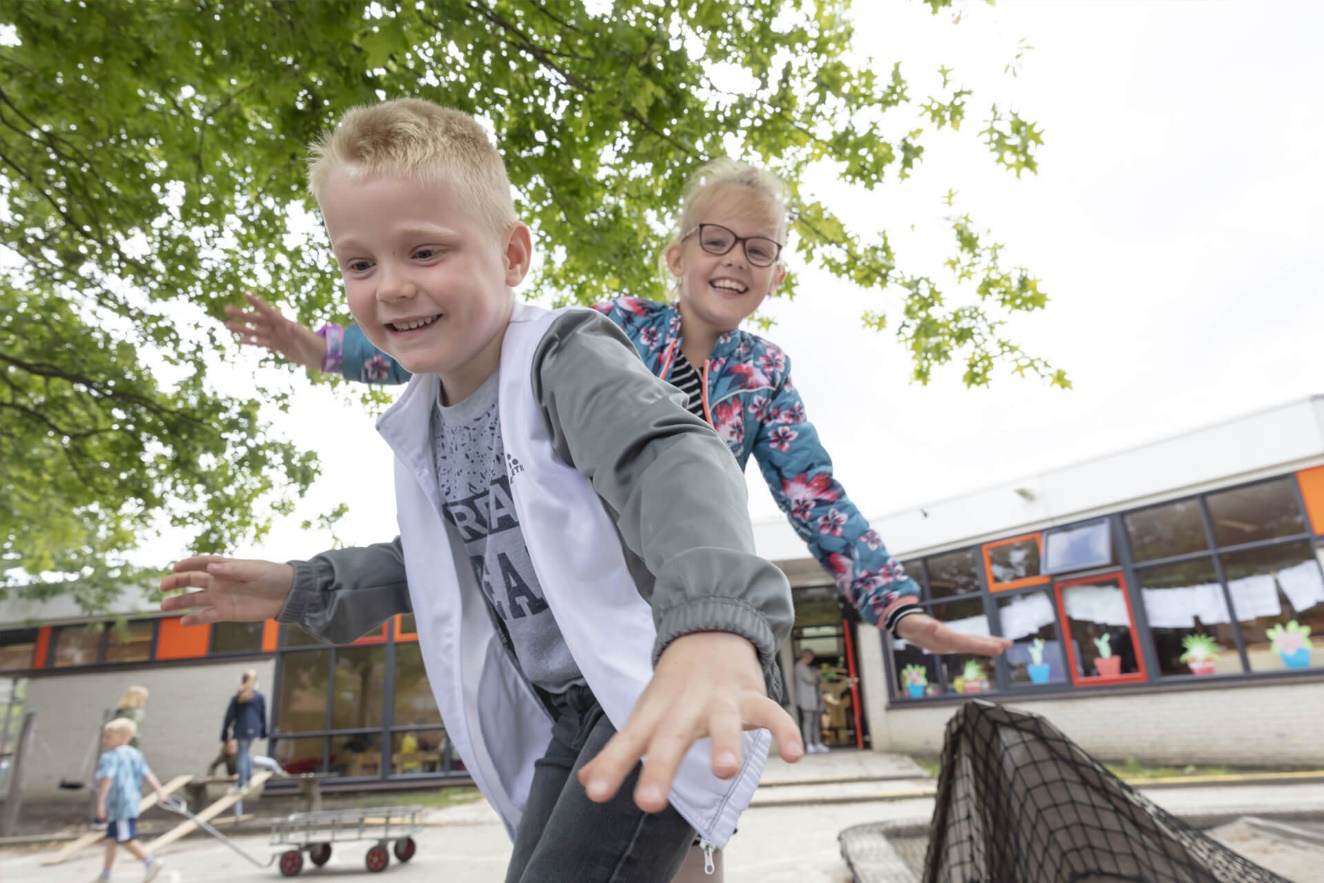 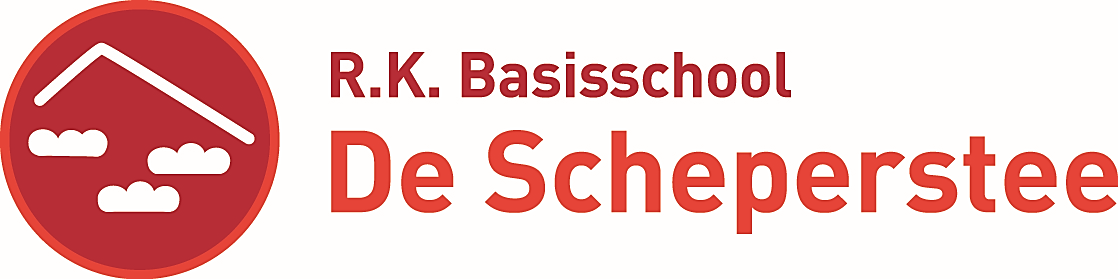 